Ref.: (1)  Indicar únicamente el que corresponda - (2) Indicar su condición frente al IVA coincidente con la declarada en el Form. N° 54220 – (3) Indicar original, duplicado, triplicado, etc. F-40210 – AGO/15	Página 1 de 3Página 2 de 33El/los abajo firmante/s declara/n recibir una copia de esta solicitud y de las condiciones que ha/n suscripto como anexo/s a la misma y el F. 63170 "PLANILLA GENERAL DE COMISIONES CARTERA GENERAL- COMERCIO EXTERIOR" que corresponden a las comisiones y cargos aplicables al tipo de operativa que por este documento solicitamos la intervención del Banco para su procesamiento, previo a su aprobación.Uso Interno del BancoCERTIFICAMOS que la/s firma/s que antecede/n a)  concuerda/n con la/s registrada en este Banco y/oy que los firmantes poseen facultades. (1)De tratarse de clientes con firma registrada, se certificará en la forma de práctica. De no hallarse registrada, la certificación implica que la firma fue puesta en presencia del funcionario actuante y que se constató su identidad mediante verificación del documento de identidad, admisible según lo dispuesto en "DOCUMETNOS EXIGIBLES PARA LA IDENTIFICACION DE LAS PERSONAS".F.40210AGO/15	Página 3 de 3 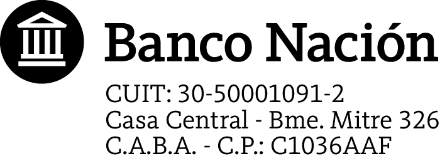 SOLICITUD DE APERTURA DE CREDITO DOCUMENTARIO – CARTERA COMERCIALSOLICITUD DE APERTURA DE CREDITO DOCUMENTARIO – CARTERA COMERCIALSOLICITUD DE APERTURA DE CREDITO DOCUMENTARIO – CARTERA COMERCIALSOLICITUD DE APERTURA DE CREDITO DOCUMENTARIO – CARTERA COMERCIALSOLICITUD DE APERTURA DE CREDITO DOCUMENTARIO – CARTERA COMERCIALSOLICITUD DE APERTURA DE CREDITO DOCUMENTARIO – CARTERA COMERCIALSOLICITUD DE APERTURA DE CREDITO DOCUMENTARIO – CARTERA COMERCIALSOLICITUD DE APERTURA DE CREDITO DOCUMENTARIO – CARTERA COMERCIALSOLICITUD DE APERTURA DE CREDITO DOCUMENTARIO – CARTERA COMERCIALSOLICITUD DE APERTURA DE CREDITO DOCUMENTARIO – CARTERA COMERCIALSOLICITUD DE APERTURA DE CREDITO DOCUMENTARIO – CARTERA COMERCIALSOLICITUD DE APERTURA DE CREDITO DOCUMENTARIO – CARTERA COMERCIALSOLICITUD DE APERTURA DE CREDITO DOCUMENTARIO – CARTERA COMERCIALSOLICITUD DE APERTURA DE CREDITO DOCUMENTARIO – CARTERA COMERCIALSOLICITUD DE APERTURA DE CREDITO DOCUMENTARIO – CARTERA COMERCIALSOLICITUD DE APERTURA DE CREDITO DOCUMENTARIO – CARTERA COMERCIALSOLICITUD DE APERTURA DE CREDITO DOCUMENTARIO – CARTERA COMERCIALSolicitud N°Solicitud N°Solicitud N°Solicitud N°Solicitud N°Solicitud N°Solicitud N°SOLICITUD DE APERTURA DE CREDITO DOCUMENTARIO – CARTERA COMERCIALSOLICITUD DE APERTURA DE CREDITO DOCUMENTARIO – CARTERA COMERCIALSOLICITUD DE APERTURA DE CREDITO DOCUMENTARIO – CARTERA COMERCIALSOLICITUD DE APERTURA DE CREDITO DOCUMENTARIO – CARTERA COMERCIALSOLICITUD DE APERTURA DE CREDITO DOCUMENTARIO – CARTERA COMERCIALSOLICITUD DE APERTURA DE CREDITO DOCUMENTARIO – CARTERA COMERCIALSOLICITUD DE APERTURA DE CREDITO DOCUMENTARIO – CARTERA COMERCIALSOLICITUD DE APERTURA DE CREDITO DOCUMENTARIO – CARTERA COMERCIALSOLICITUD DE APERTURA DE CREDITO DOCUMENTARIO – CARTERA COMERCIALSOLICITUD DE APERTURA DE CREDITO DOCUMENTARIO – CARTERA COMERCIALSOLICITUD DE APERTURA DE CREDITO DOCUMENTARIO – CARTERA COMERCIALSOLICITUD DE APERTURA DE CREDITO DOCUMENTARIO – CARTERA COMERCIALSOLICITUD DE APERTURA DE CREDITO DOCUMENTARIO – CARTERA COMERCIALSOLICITUD DE APERTURA DE CREDITO DOCUMENTARIO – CARTERA COMERCIALSOLICITUD DE APERTURA DE CREDITO DOCUMENTARIO – CARTERA COMERCIALSOLICITUD DE APERTURA DE CREDITO DOCUMENTARIO – CARTERA COMERCIALSOLICITUD DE APERTURA DE CREDITO DOCUMENTARIO – CARTERA COMERCIAL,dededeALALALALALALALALALALALALALALALALALALALALALALALALALALALALALALAL    BANCO DE LA NACION ARGENTINA    BANCO DE LA NACION ARGENTINA    BANCO DE LA NACION ARGENTINA    BANCO DE LA NACION ARGENTINA    BANCO DE LA NACION ARGENTINA    BANCO DE LA NACION ARGENTINA    BANCO DE LA NACION ARGENTINA    BANCO DE LA NACION ARGENTINA    BANCO DE LA NACION ARGENTINA    BANCO DE LA NACION ARGENTINA    BANCO DE LA NACION ARGENTINA    BANCO DE LA NACION ARGENTINA    BANCO DE LA NACION ARGENTINA    BANCO DE LA NACION ARGENTINA    BANCO DE LA NACION ARGENTINA    BANCO DE LA NACION ARGENTINA    BANCO DE LA NACION ARGENTINA    BANCO DE LA NACION ARGENTINA    BANCO DE LA NACION ARGENTINA    BANCO DE LA NACION ARGENTINA    BANCO DE LA NACION ARGENTINA    BANCO DE LA NACION ARGENTINA    BANCO DE LA NACION ARGENTINA    BANCO DE LA NACION ARGENTINA    BANCO DE LA NACION ARGENTINA    BANCO DE LA NACION ARGENTINA    BANCO DE LA NACION ARGENTINA    BANCO DE LA NACION ARGENTINA    BANCO DE LA NACION ARGENTINA    BANCO DE LA NACION ARGENTINA    BANCO DE LA NACION ARGENTINA    Sucursal:    Sucursal:    Sucursal:    Sucursal:    Domicilio:    Domicilio:    Domicilio:    Domicilio:Por nuestra cuenta y orden y bajo la responsabilidad solidaria de los que suscriben esta solicitud, sírvanse proceder a la apertura del crédito documentario irrevocable cuyas especificaciones se detallan a continuación:Por nuestra cuenta y orden y bajo la responsabilidad solidaria de los que suscriben esta solicitud, sírvanse proceder a la apertura del crédito documentario irrevocable cuyas especificaciones se detallan a continuación:Por nuestra cuenta y orden y bajo la responsabilidad solidaria de los que suscriben esta solicitud, sírvanse proceder a la apertura del crédito documentario irrevocable cuyas especificaciones se detallan a continuación:Por nuestra cuenta y orden y bajo la responsabilidad solidaria de los que suscriben esta solicitud, sírvanse proceder a la apertura del crédito documentario irrevocable cuyas especificaciones se detallan a continuación:Por nuestra cuenta y orden y bajo la responsabilidad solidaria de los que suscriben esta solicitud, sírvanse proceder a la apertura del crédito documentario irrevocable cuyas especificaciones se detallan a continuación:Por nuestra cuenta y orden y bajo la responsabilidad solidaria de los que suscriben esta solicitud, sírvanse proceder a la apertura del crédito documentario irrevocable cuyas especificaciones se detallan a continuación:Por nuestra cuenta y orden y bajo la responsabilidad solidaria de los que suscriben esta solicitud, sírvanse proceder a la apertura del crédito documentario irrevocable cuyas especificaciones se detallan a continuación:Por nuestra cuenta y orden y bajo la responsabilidad solidaria de los que suscriben esta solicitud, sírvanse proceder a la apertura del crédito documentario irrevocable cuyas especificaciones se detallan a continuación:Por nuestra cuenta y orden y bajo la responsabilidad solidaria de los que suscriben esta solicitud, sírvanse proceder a la apertura del crédito documentario irrevocable cuyas especificaciones se detallan a continuación:Por nuestra cuenta y orden y bajo la responsabilidad solidaria de los que suscriben esta solicitud, sírvanse proceder a la apertura del crédito documentario irrevocable cuyas especificaciones se detallan a continuación:Por nuestra cuenta y orden y bajo la responsabilidad solidaria de los que suscriben esta solicitud, sírvanse proceder a la apertura del crédito documentario irrevocable cuyas especificaciones se detallan a continuación:Por nuestra cuenta y orden y bajo la responsabilidad solidaria de los que suscriben esta solicitud, sírvanse proceder a la apertura del crédito documentario irrevocable cuyas especificaciones se detallan a continuación:Por nuestra cuenta y orden y bajo la responsabilidad solidaria de los que suscriben esta solicitud, sírvanse proceder a la apertura del crédito documentario irrevocable cuyas especificaciones se detallan a continuación:Por nuestra cuenta y orden y bajo la responsabilidad solidaria de los que suscriben esta solicitud, sírvanse proceder a la apertura del crédito documentario irrevocable cuyas especificaciones se detallan a continuación:Por nuestra cuenta y orden y bajo la responsabilidad solidaria de los que suscriben esta solicitud, sírvanse proceder a la apertura del crédito documentario irrevocable cuyas especificaciones se detallan a continuación:Por nuestra cuenta y orden y bajo la responsabilidad solidaria de los que suscriben esta solicitud, sírvanse proceder a la apertura del crédito documentario irrevocable cuyas especificaciones se detallan a continuación:Por nuestra cuenta y orden y bajo la responsabilidad solidaria de los que suscriben esta solicitud, sírvanse proceder a la apertura del crédito documentario irrevocable cuyas especificaciones se detallan a continuación:Por nuestra cuenta y orden y bajo la responsabilidad solidaria de los que suscriben esta solicitud, sírvanse proceder a la apertura del crédito documentario irrevocable cuyas especificaciones se detallan a continuación:Por nuestra cuenta y orden y bajo la responsabilidad solidaria de los que suscriben esta solicitud, sírvanse proceder a la apertura del crédito documentario irrevocable cuyas especificaciones se detallan a continuación:Por nuestra cuenta y orden y bajo la responsabilidad solidaria de los que suscriben esta solicitud, sírvanse proceder a la apertura del crédito documentario irrevocable cuyas especificaciones se detallan a continuación:Por nuestra cuenta y orden y bajo la responsabilidad solidaria de los que suscriben esta solicitud, sírvanse proceder a la apertura del crédito documentario irrevocable cuyas especificaciones se detallan a continuación:Por nuestra cuenta y orden y bajo la responsabilidad solidaria de los que suscriben esta solicitud, sírvanse proceder a la apertura del crédito documentario irrevocable cuyas especificaciones se detallan a continuación:Por nuestra cuenta y orden y bajo la responsabilidad solidaria de los que suscriben esta solicitud, sírvanse proceder a la apertura del crédito documentario irrevocable cuyas especificaciones se detallan a continuación:Por nuestra cuenta y orden y bajo la responsabilidad solidaria de los que suscriben esta solicitud, sírvanse proceder a la apertura del crédito documentario irrevocable cuyas especificaciones se detallan a continuación:Por nuestra cuenta y orden y bajo la responsabilidad solidaria de los que suscriben esta solicitud, sírvanse proceder a la apertura del crédito documentario irrevocable cuyas especificaciones se detallan a continuación:Por nuestra cuenta y orden y bajo la responsabilidad solidaria de los que suscriben esta solicitud, sírvanse proceder a la apertura del crédito documentario irrevocable cuyas especificaciones se detallan a continuación:Por nuestra cuenta y orden y bajo la responsabilidad solidaria de los que suscriben esta solicitud, sírvanse proceder a la apertura del crédito documentario irrevocable cuyas especificaciones se detallan a continuación:Por nuestra cuenta y orden y bajo la responsabilidad solidaria de los que suscriben esta solicitud, sírvanse proceder a la apertura del crédito documentario irrevocable cuyas especificaciones se detallan a continuación:Por nuestra cuenta y orden y bajo la responsabilidad solidaria de los que suscriben esta solicitud, sírvanse proceder a la apertura del crédito documentario irrevocable cuyas especificaciones se detallan a continuación:Por nuestra cuenta y orden y bajo la responsabilidad solidaria de los que suscriben esta solicitud, sírvanse proceder a la apertura del crédito documentario irrevocable cuyas especificaciones se detallan a continuación:Por nuestra cuenta y orden y bajo la responsabilidad solidaria de los que suscriben esta solicitud, sírvanse proceder a la apertura del crédito documentario irrevocable cuyas especificaciones se detallan a continuación:CREDITOCREDITOCREDITOTransferibleTransferibleTransferible si  no si  noConfirmadoConfirmadoConfirmado si  no si  no si  noMonedaMonedaMonedaImporteImporteImporteSonSonValor F.O.B.Valor F.O.B.Valor F.O.B.Valor F.O.B.Valor F.O.B.Seguro TransporteInternacional (1)Seguro TransporteInternacional (1)Seguro TransporteInternacional (1)Seguro TransporteInternacional (1)Seguro TransporteInternacional (1)Flete Internacional (1)Flete Internacional (1)Flete Internacional (1)Flete Internacional (1)Flete Internacional (1)Intereses (1)Intereses (1)Intereses (1)Intereses (1)Intereses (1)Intereses (1)Otros Gastos (1)Otros Gastos (1)Otros Gastos (1)Otros Gastos (1)Otros Gastos (1)Otros Gastos (1)ImporteImporteImporteImporteImporteRealRealRealRealRealRealRealRealRealRealRealRealRealRealRealRealRealRealRealRealRealRealAproximadoAproximadoAproximadoAproximadoAproximado en mas en mas en mas%      %       en menos en menos en menos%      %      VENCIMIENTOSVENCIMIENTOSVENCIMIENTOSVENCIMIENTOSVENCIMIENTOSpara Embarquepara Embarquepara Embarquepara Embarquepara Embarquede la Carta de Créditode la Carta de Créditode la Carta de Créditode la Carta de Créditode la Carta de Créditode la Carta de Créditode la Carta de Créditode la Carta de Crédito SOLICITANTE SOLICITANTE SOLICITANTE SOLICITANTE SOLICITANTE SOLICITANTE SOLICITANTE SOLICITANTE SOLICITANTE SOLICITANTE SOLICITANTE SOLICITANTE SOLICITANTE SOLICITANTE SOLICITANTE SOLICITANTE SOLICITANTE SOLICITANTE SOLICITANTE SOLICITANTE SOLICITANTE SOLICITANTE SOLICITANTE SOLICITANTE SOLICITANTE SOLICITANTE SOLICITANTE SOLICITANTE SOLICITANTE SOLICITANTE SOLICITANTE SOLICITANTE SOLICITANTE SOLICITANTEApellido y Nombres o Razón SocialApellido y Nombres o Razón SocialApellido y Nombres o Razón SocialApellido y Nombres o Razón SocialApellido y Nombres o Razón SocialApellido y Nombres o Razón SocialApellido y Nombres o Razón SocialApellido y Nombres o Razón SocialApellido y Nombres o Razón SocialApellido y Nombres o Razón SocialApellido y Nombres o Razón SocialApellido y Nombres o Razón SocialApellido y Nombres o Razón SocialApellido y Nombres o Razón Social DNI  LC  LE N° DNI  LC  LE N° DNI  LC  LE N° DNI  LC  LE N° DNI  LC  LE N° DNI  LC  LE N° DNI  LC  LE N° DNI  LC  LE N° DNI  LC  LE N° DNI  LC  LE N°Versión (2)Versión (2)Versión (2)Versión (2) Pasaporte  Pasaporte  Pasaporte  Pasaporte N° País EmisorPaís EmisorPaís EmisorPaís EmisorPaís EmisorSexo  F  MSexo  F  MSexo  F  MSexo  F  MSexo  F  MSexo  F  MSexo  F  MSexo  F  M CUIT  CUIL  CDI CUIT  CUIL  CDI CUIT  CUIL  CDI CUIT  CUIL  CDI CUIT  CUIL  CDI CUIT  CUIL  CDI CUIT  CUIL  CDI CUIT  CUIL  CDI CUIT  CUIL  CDI CUIT  CUIL  CDI CUIT  CUIL  CDIPosición IVAPosición IVAPosición IVAPosición IVAPosición IVAPosición IVAN° Registro ImportadorN° Registro ImportadorN° Registro ImportadorN° Registro ImportadorN° Registro ImportadorN° Registro ImportadorN° Registro ImportadorN° Registro ImportadorN° Registro ImportadorDomicilio RealDomicilio RealDomicilio RealDomicilio RealDomicilio RealDomicilio RealN°PisoDpto.Dpto.Dpto.Dpto.LocalidadLocalidadLocalidadCód. PostalCód. PostalCód. PostalProvinciaProvinciae-mailDomicilio LegalDomicilio LegalDomicilio LegalDomicilio LegalDomicilio LegalDomicilio LegalN°PisoDpto.Dpto.Dpto.Dpto.LocalidadLocalidadLocalidadCód. PostalCód. PostalCód. PostalProvinciaProvinciae-mailTeléfonoTeléfonoCelularCelularCelularCelularCelularCelularCelularBENEFICIARIOBENEFICIARIOBENEFICIARIOBENEFICIARIOBENEFICIARIOBENEFICIARIOBENEFICIARIOBENEFICIARIOBENEFICIARIOBENEFICIARIOBENEFICIARIOBENEFICIARIOBENEFICIARIOBENEFICIARIOBENEFICIARIOBENEFICIARIOBENEFICIARIOBENEFICIARIOBENEFICIARIOBENEFICIARIOApellido y Nombres o Razón SocialApellido y Nombres o Razón SocialApellido y Nombres o Razón SocialApellido y Nombres o Razón SocialApellido y Nombres o Razón SocialApellido y Nombres o Razón SocialApellido y Nombres o Razón SocialApellido y Nombres o Razón SocialApellido y Nombres o Razón SocialApellido y Nombres o Razón SocialApellido y Nombres o Razón SocialDomicilio RealDomicilio RealDomicilio RealDomicilio RealDomicilio RealDomicilio RealN°PisoPisoDto.Dto.LocalidadLocalidadProvincia/EstadoPaisPaisTeléfono/FaxTeléfono/FaxTeléfono/FaxTeléfono/Faxe-mailFORMA DE PAGOFORMA DE PAGOFORMA DE PAGO A la vista Diferido días fecha de conocimiento de embarque Por aceptacióndías fecha de conocimiento de embarque Por negociación días fecha de conocimiento de embarque Otra (detallar)2Continuación Solicitud de Apertura de Crédito Documentario Nº      Continuación Solicitud de Apertura de Crédito Documentario Nº      Continuación Solicitud de Apertura de Crédito Documentario Nº      Continuación Solicitud de Apertura de Crédito Documentario Nº      Continuación Solicitud de Apertura de Crédito Documentario Nº      Continuación Solicitud de Apertura de Crédito Documentario Nº      Continuación Solicitud de Apertura de Crédito Documentario Nº      Continuación Solicitud de Apertura de Crédito Documentario Nº      Continuación Solicitud de Apertura de Crédito Documentario Nº      Continuación Solicitud de Apertura de Crédito Documentario Nº      Continuación Solicitud de Apertura de Crédito Documentario Nº      Continuación Solicitud de Apertura de Crédito Documentario Nº      Continuación Solicitud de Apertura de Crédito Documentario Nº      Continuación Solicitud de Apertura de Crédito Documentario Nº      Continuación Solicitud de Apertura de Crédito Documentario Nº      Continuación Solicitud de Apertura de Crédito Documentario Nº      Continuación Solicitud de Apertura de Crédito Documentario Nº      Continuación Solicitud de Apertura de Crédito Documentario Nº      Continuación Solicitud de Apertura de Crédito Documentario Nº      Continuación Solicitud de Apertura de Crédito Documentario Nº      Continuación Solicitud de Apertura de Crédito Documentario Nº      Continuación Solicitud de Apertura de Crédito Documentario Nº      Continuación Solicitud de Apertura de Crédito Documentario Nº      Continuación Solicitud de Apertura de Crédito Documentario Nº      Continuación Solicitud de Apertura de Crédito Documentario Nº      Continuación Solicitud de Apertura de Crédito Documentario Nº      Continuación Solicitud de Apertura de Crédito Documentario Nº      Continuación Solicitud de Apertura de Crédito Documentario Nº      Continuación Solicitud de Apertura de Crédito Documentario Nº      Continuación Solicitud de Apertura de Crédito Documentario Nº      Continuación Solicitud de Apertura de Crédito Documentario Nº      Continuación Solicitud de Apertura de Crédito Documentario Nº      Continuación Solicitud de Apertura de Crédito Documentario Nº      Continuación Solicitud de Apertura de Crédito Documentario Nº      Continuación Solicitud de Apertura de Crédito Documentario Nº      Continuación Solicitud de Apertura de Crédito Documentario Nº      DESCRIPCION GENERICA DE LA MERCADERÍADESCRIPCION GENERICA DE LA MERCADERÍADESCRIPCION GENERICA DE LA MERCADERÍADESCRIPCION GENERICA DE LA MERCADERÍADESCRIPCION GENERICA DE LA MERCADERÍADESCRIPCION GENERICA DE LA MERCADERÍADESCRIPCION GENERICA DE LA MERCADERÍADESCRIPCION GENERICA DE LA MERCADERÍADESCRIPCION GENERICA DE LA MERCADERÍADESCRIPCION GENERICA DE LA MERCADERÍADESCRIPCION GENERICA DE LA MERCADERÍAAproximadoAproximadoAproximadoen masen masen mas      % DESCRIPCION GENERICA DE LA MERCADERÍADESCRIPCION GENERICA DE LA MERCADERÍADESCRIPCION GENERICA DE LA MERCADERÍADESCRIPCION GENERICA DE LA MERCADERÍADESCRIPCION GENERICA DE LA MERCADERÍADESCRIPCION GENERICA DE LA MERCADERÍADESCRIPCION GENERICA DE LA MERCADERÍADESCRIPCION GENERICA DE LA MERCADERÍADESCRIPCION GENERICA DE LA MERCADERÍADESCRIPCION GENERICA DE LA MERCADERÍADESCRIPCION GENERICA DE LA MERCADERÍAAproximadoAproximadoAproximadoen menosen menosen menos      % EMBARQUEEMBARQUEEMBARQUEEMBARQUEEMBARQUEEMBARQUEEMBARQUEEMBARQUEEMBARQUEEMBARQUEEMBARQUEEMBARQUEEMBARQUEEMBARQUEEMBARQUEEMBARQUEEMBARQUEEMBARQUEEMBARQUEDesde      Desde      Desde      Desde      Desde      Desde      Desde      Desde      Desde      Desde      Desde       Puerto  Aeropuerto Puerto  Aeropuerto Puerto  Aeropuerto Puerto  Aeropuerto Puerto  AeropuertoHasta      Hasta      Hasta      Hasta      Hasta      Hasta      Hasta      Hasta      Hasta      Hasta      Hasta       Puerto  Aeropuerto Puerto  Aeropuerto Puerto  Aeropuerto Puerto  Aeropuerto Puerto  AeropuertoLos embarques parciales son permitidos  si  noLos embarques parciales son permitidos  si  noLos embarques parciales son permitidos  si  noLos embarques parciales son permitidos  si  noLos embarques parciales son permitidos  si  noLos embarques parciales son permitidos  si  noLos embarques parciales son permitidos  si  noLos embarques parciales son permitidos  si  noLos embarques parciales son permitidos  si  noLos embarques parciales son permitidos  si  noLos trasbordos son  permitidos  prohibidosLos trasbordos son  permitidos  prohibidosLos trasbordos son  permitidos  prohibidosLos trasbordos son  permitidos  prohibidosLos trasbordos son  permitidos  prohibidosLos trasbordos son  permitidos  prohibidosLos trasbordos son  permitidos  prohibidosLos trasbordos son  permitidos  prohibidosLos trasbordos son  permitidos  prohibidosComisiones y/o CargosComisiones y/o CargosComisiones y/o CargosComisiones y/o CargosComisiones y/o CargosComisiones y/o CargosComisiones y/o CargosComisiones y/o CargosComisiones y/o CargosComisiones y/o CargosComisiones y/o CargosComisiones y/o CargosA CARGO DEA CARGO DEA CARGO DEA CARGO DEA CARGO DEA CARGO DEA CARGO DEBancarios que se produzcan fuera de la República ArgentinaBancarios que se produzcan fuera de la República ArgentinaBancarios que se produzcan fuera de la República ArgentinaBancarios que se produzcan fuera de la República ArgentinaBancarios que se produzcan fuera de la República ArgentinaBancarios que se produzcan fuera de la República ArgentinaBancarios que se produzcan fuera de la República ArgentinaBancarios que se produzcan fuera de la República ArgentinaBancarios que se produzcan fuera de la República ArgentinaBancarios que se produzcan fuera de la República ArgentinaBancarios que se produzcan fuera de la República ArgentinaBancarios que se produzcan fuera de la República Argentina Ordenante   Beneficiario Compartidos Ordenante   Beneficiario Compartidos Ordenante   Beneficiario Compartidos Ordenante   Beneficiario Compartidos Ordenante   Beneficiario Compartidos Ordenante   Beneficiario Compartidos Ordenante   Beneficiario CompartidosDe confirmaciónDe confirmaciónDe confirmaciónDe confirmaciónDe confirmaciónDe confirmaciónDe confirmaciónDe confirmaciónDe confirmaciónDe confirmaciónDe confirmaciónDe confirmación Ordenante   Beneficiario Compartidos Ordenante   Beneficiario Compartidos Ordenante   Beneficiario Compartidos Ordenante   Beneficiario Compartidos Ordenante   Beneficiario Compartidos Ordenante   Beneficiario Compartidos Ordenante   Beneficiario CompartidosDe aceptación de letraDe aceptación de letraDe aceptación de letraDe aceptación de letraDe aceptación de letraDe aceptación de letraDe aceptación de letraDe aceptación de letraDe aceptación de letraDe aceptación de letraDe aceptación de letraDe aceptación de letra Ordenante   Beneficiario Compartidos Ordenante   Beneficiario Compartidos Ordenante   Beneficiario Compartidos Ordenante   Beneficiario Compartidos Ordenante   Beneficiario Compartidos Ordenante   Beneficiario Compartidos Ordenante   Beneficiario CompartidosDe descuento De descuento De descuento De descuento De descuento De descuento De descuento De descuento De descuento De descuento De descuento De descuento  Ordenante   Beneficiario Compartidos Ordenante   Beneficiario Compartidos Ordenante   Beneficiario Compartidos Ordenante   Beneficiario Compartidos Ordenante   Beneficiario Compartidos Ordenante   Beneficiario Compartidos Ordenante   Beneficiario CompartidosAvisar a través del BancoAvisar a través del BancoAvisar a través del BancoDOCUMENTOS REQUERIDOSDOCUMENTOS REQUERIDOSDOCUMENTOS REQUERIDOSDOCUMENTOS REQUERIDOSDOCUMENTOS REQUERIDOSDOCUMENTOS REQUERIDOSDOCUMENTOS REQUERIDOSDOCUMENTOS REQUERIDOSDOCUMENTOS REQUERIDOSDOCUMENTOS REQUERIDOSDOCUMENTOS REQUERIDOSDOCUMENTOS REQUERIDOSDOCUMENTOS REQUERIDOSDOCUMENTOS REQUERIDOSDOCUMENTOS REQUERIDOSDOCUMENTOS REQUERIDOSDOCUMENTOS REQUERIDOSDOCUMENTOS REQUERIDOSDOCUMENTOS REQUERIDOSConocimiento MARITIMO de embarque: Juego completo yConocimiento MARITIMO de embarque: Juego completo yConocimiento MARITIMO de embarque: Juego completo yConocimiento MARITIMO de embarque: Juego completo yConocimiento MARITIMO de embarque: Juego completo yConocimiento MARITIMO de embarque: Juego completo yConocimiento MARITIMO de embarque: Juego completo yConocimiento MARITIMO de embarque: Juego completo yConocimiento MARITIMO de embarque: Juego completo yConocimiento MARITIMO de embarque: Juego completo ycopias no negociables a bordo, sincopias no negociables a bordo, sincopias no negociables a bordo, sincopias no negociables a bordo, sinobservación, extendido a la orden deobservación, extendido a la orden deobservación, extendido a la orden deobservación, extendido a la orden deobservación, extendido a la orden decon cláusula de “Notifiquen a”con cláusula de “Notifiquen a”con cláusula de “Notifiquen a”con cláusula de “Notifiquen a”Flete  pagado   a pagar, evidenciando su importeFlete  pagado   a pagar, evidenciando su importeFlete  pagado   a pagar, evidenciando su importeFlete  pagado   a pagar, evidenciando su importeFlete  pagado   a pagar, evidenciando su importeFlete  pagado   a pagar, evidenciando su importeFlete  pagado   a pagar, evidenciando su importeFlete  pagado   a pagar, evidenciando su importeFlete  pagado   a pagar, evidenciando su importeFlete  pagado   a pagar, evidenciando su importeFlete  pagado   a pagar, evidenciando su importeFlete  pagado   a pagar, evidenciando su importeFlete  pagado   a pagar, evidenciando su importeFlete  pagado   a pagar, evidenciando su importeFlete  pagado   a pagar, evidenciando su importeFlete  pagado   a pagar, evidenciando su importeFlete  pagado   a pagar, evidenciando su importeConocimiento MULTIMODAL de embarque: Juego completo yConocimiento MULTIMODAL de embarque: Juego completo yConocimiento MULTIMODAL de embarque: Juego completo yConocimiento MULTIMODAL de embarque: Juego completo yConocimiento MULTIMODAL de embarque: Juego completo yConocimiento MULTIMODAL de embarque: Juego completo yConocimiento MULTIMODAL de embarque: Juego completo yConocimiento MULTIMODAL de embarque: Juego completo yConocimiento MULTIMODAL de embarque: Juego completo yConocimiento MULTIMODAL de embarque: Juego completo yConocimiento MULTIMODAL de embarque: Juego completo ycopias no negociables a bordo, sincopias no negociables a bordo, sincopias no negociables a bordo, sincopias no negociables a bordo, sinobservación, extendido a la orden deobservación, extendido a la orden deobservación, extendido a la orden deobservación, extendido a la orden deobservación, extendido a la orden decon cláusula de “Notifiquen a”con cláusula de “Notifiquen a”con cláusula de “Notifiquen a”con cláusula de “Notifiquen a”Flete  pagado   a pagar, evidenciando su importeFlete  pagado   a pagar, evidenciando su importeFlete  pagado   a pagar, evidenciando su importeFlete  pagado   a pagar, evidenciando su importeFlete  pagado   a pagar, evidenciando su importeFlete  pagado   a pagar, evidenciando su importeFlete  pagado   a pagar, evidenciando su importeFlete  pagado   a pagar, evidenciando su importeFlete  pagado   a pagar, evidenciando su importeFlete  pagado   a pagar, evidenciando su importeFlete  pagado   a pagar, evidenciando su importeFlete  pagado   a pagar, evidenciando su importeFlete  pagado   a pagar, evidenciando su importeFlete  pagado   a pagar, evidenciando su importeFlete  pagado   a pagar, evidenciando su importeFlete  pagado   a pagar, evidenciando su importeFlete  pagado   a pagar, evidenciando su importeGUIA AEREA: Original yGUIA AEREA: Original ycopias no negociables, a bordo, sin observación, consignando acopias no negociables, a bordo, sin observación, consignando acopias no negociables, a bordo, sin observación, consignando acopias no negociables, a bordo, sin observación, consignando acopias no negociables, a bordo, sin observación, consignando acopias no negociables, a bordo, sin observación, consignando acopias no negociables, a bordo, sin observación, consignando acopias no negociables, a bordo, sin observación, consignando acopias no negociables, a bordo, sin observación, consignando acopias no negociables, a bordo, sin observación, consignando acopias no negociables, a bordo, sin observación, consignando aFlete  pagado   a pagar, evidenciando su importeFlete  pagado   a pagar, evidenciando su importeFlete  pagado   a pagar, evidenciando su importeFlete  pagado   a pagar, evidenciando su importeFlete  pagado   a pagar, evidenciando su importeFlete  pagado   a pagar, evidenciando su importeFlete  pagado   a pagar, evidenciando su importeFlete  pagado   a pagar, evidenciando su importeFlete  pagado   a pagar, evidenciando su importeFlete  pagado   a pagar, evidenciando su importeFlete  pagado   a pagar, evidenciando su importeFlete  pagado   a pagar, evidenciando su importeFlete  pagado   a pagar, evidenciando su importeFlete  pagado   a pagar, evidenciando su importeFlete  pagado   a pagar, evidenciando su importeFlete  pagado   a pagar, evidenciando su importeFlete  pagado   a pagar, evidenciando su importeCARTA DE PORTE FERROVIARIA “sin observaciones”, a la orden de comprador con indicación de notificar al mismo y consignando el crédito y el monto del flete marcado  pagado  a pagar en destino evidenciando su importeCARTA DE PORTE FERROVIARIA “sin observaciones”, a la orden de comprador con indicación de notificar al mismo y consignando el crédito y el monto del flete marcado  pagado  a pagar en destino evidenciando su importeCARTA DE PORTE FERROVIARIA “sin observaciones”, a la orden de comprador con indicación de notificar al mismo y consignando el crédito y el monto del flete marcado  pagado  a pagar en destino evidenciando su importeCARTA DE PORTE FERROVIARIA “sin observaciones”, a la orden de comprador con indicación de notificar al mismo y consignando el crédito y el monto del flete marcado  pagado  a pagar en destino evidenciando su importeCARTA DE PORTE FERROVIARIA “sin observaciones”, a la orden de comprador con indicación de notificar al mismo y consignando el crédito y el monto del flete marcado  pagado  a pagar en destino evidenciando su importeCARTA DE PORTE FERROVIARIA “sin observaciones”, a la orden de comprador con indicación de notificar al mismo y consignando el crédito y el monto del flete marcado  pagado  a pagar en destino evidenciando su importeCARTA DE PORTE FERROVIARIA “sin observaciones”, a la orden de comprador con indicación de notificar al mismo y consignando el crédito y el monto del flete marcado  pagado  a pagar en destino evidenciando su importeCARTA DE PORTE FERROVIARIA “sin observaciones”, a la orden de comprador con indicación de notificar al mismo y consignando el crédito y el monto del flete marcado  pagado  a pagar en destino evidenciando su importeCARTA DE PORTE FERROVIARIA “sin observaciones”, a la orden de comprador con indicación de notificar al mismo y consignando el crédito y el monto del flete marcado  pagado  a pagar en destino evidenciando su importeCARTA DE PORTE FERROVIARIA “sin observaciones”, a la orden de comprador con indicación de notificar al mismo y consignando el crédito y el monto del flete marcado  pagado  a pagar en destino evidenciando su importeCARTA DE PORTE FERROVIARIA “sin observaciones”, a la orden de comprador con indicación de notificar al mismo y consignando el crédito y el monto del flete marcado  pagado  a pagar en destino evidenciando su importeCARTA DE PORTE FERROVIARIA “sin observaciones”, a la orden de comprador con indicación de notificar al mismo y consignando el crédito y el monto del flete marcado  pagado  a pagar en destino evidenciando su importeCARTA DE PORTE FERROVIARIA “sin observaciones”, a la orden de comprador con indicación de notificar al mismo y consignando el crédito y el monto del flete marcado  pagado  a pagar en destino evidenciando su importeCARTA DE PORTE FERROVIARIA “sin observaciones”, a la orden de comprador con indicación de notificar al mismo y consignando el crédito y el monto del flete marcado  pagado  a pagar en destino evidenciando su importeCARTA DE PORTE FERROVIARIA “sin observaciones”, a la orden de comprador con indicación de notificar al mismo y consignando el crédito y el monto del flete marcado  pagado  a pagar en destino evidenciando su importeCARTA DE PORTE FERROVIARIA “sin observaciones”, a la orden de comprador con indicación de notificar al mismo y consignando el crédito y el monto del flete marcado  pagado  a pagar en destino evidenciando su importeCARTA DE PORTE FERROVIARIA “sin observaciones”, a la orden de comprador con indicación de notificar al mismo y consignando el crédito y el monto del flete marcado  pagado  a pagar en destino evidenciando su importeCONOCIMIENTO TERRESTRE INTERNACIONAL “sin observaciones”, a la orden de comprador con indicación de notificar al mismo y el número de este crédito, marcados flete  pagado  a pagar en destino, evidenciando su importe. El transporte deberá efectuarse por una empresa debidamente habilitada para el tráfico internacional indicando el número de autorización correspondiente.CONOCIMIENTO TERRESTRE INTERNACIONAL “sin observaciones”, a la orden de comprador con indicación de notificar al mismo y el número de este crédito, marcados flete  pagado  a pagar en destino, evidenciando su importe. El transporte deberá efectuarse por una empresa debidamente habilitada para el tráfico internacional indicando el número de autorización correspondiente.CONOCIMIENTO TERRESTRE INTERNACIONAL “sin observaciones”, a la orden de comprador con indicación de notificar al mismo y el número de este crédito, marcados flete  pagado  a pagar en destino, evidenciando su importe. El transporte deberá efectuarse por una empresa debidamente habilitada para el tráfico internacional indicando el número de autorización correspondiente.CONOCIMIENTO TERRESTRE INTERNACIONAL “sin observaciones”, a la orden de comprador con indicación de notificar al mismo y el número de este crédito, marcados flete  pagado  a pagar en destino, evidenciando su importe. El transporte deberá efectuarse por una empresa debidamente habilitada para el tráfico internacional indicando el número de autorización correspondiente.CONOCIMIENTO TERRESTRE INTERNACIONAL “sin observaciones”, a la orden de comprador con indicación de notificar al mismo y el número de este crédito, marcados flete  pagado  a pagar en destino, evidenciando su importe. El transporte deberá efectuarse por una empresa debidamente habilitada para el tráfico internacional indicando el número de autorización correspondiente.CONOCIMIENTO TERRESTRE INTERNACIONAL “sin observaciones”, a la orden de comprador con indicación de notificar al mismo y el número de este crédito, marcados flete  pagado  a pagar en destino, evidenciando su importe. El transporte deberá efectuarse por una empresa debidamente habilitada para el tráfico internacional indicando el número de autorización correspondiente.CONOCIMIENTO TERRESTRE INTERNACIONAL “sin observaciones”, a la orden de comprador con indicación de notificar al mismo y el número de este crédito, marcados flete  pagado  a pagar en destino, evidenciando su importe. El transporte deberá efectuarse por una empresa debidamente habilitada para el tráfico internacional indicando el número de autorización correspondiente.CONOCIMIENTO TERRESTRE INTERNACIONAL “sin observaciones”, a la orden de comprador con indicación de notificar al mismo y el número de este crédito, marcados flete  pagado  a pagar en destino, evidenciando su importe. El transporte deberá efectuarse por una empresa debidamente habilitada para el tráfico internacional indicando el número de autorización correspondiente.CONOCIMIENTO TERRESTRE INTERNACIONAL “sin observaciones”, a la orden de comprador con indicación de notificar al mismo y el número de este crédito, marcados flete  pagado  a pagar en destino, evidenciando su importe. El transporte deberá efectuarse por una empresa debidamente habilitada para el tráfico internacional indicando el número de autorización correspondiente.CONOCIMIENTO TERRESTRE INTERNACIONAL “sin observaciones”, a la orden de comprador con indicación de notificar al mismo y el número de este crédito, marcados flete  pagado  a pagar en destino, evidenciando su importe. El transporte deberá efectuarse por una empresa debidamente habilitada para el tráfico internacional indicando el número de autorización correspondiente.CONOCIMIENTO TERRESTRE INTERNACIONAL “sin observaciones”, a la orden de comprador con indicación de notificar al mismo y el número de este crédito, marcados flete  pagado  a pagar en destino, evidenciando su importe. El transporte deberá efectuarse por una empresa debidamente habilitada para el tráfico internacional indicando el número de autorización correspondiente.CONOCIMIENTO TERRESTRE INTERNACIONAL “sin observaciones”, a la orden de comprador con indicación de notificar al mismo y el número de este crédito, marcados flete  pagado  a pagar en destino, evidenciando su importe. El transporte deberá efectuarse por una empresa debidamente habilitada para el tráfico internacional indicando el número de autorización correspondiente.CONOCIMIENTO TERRESTRE INTERNACIONAL “sin observaciones”, a la orden de comprador con indicación de notificar al mismo y el número de este crédito, marcados flete  pagado  a pagar en destino, evidenciando su importe. El transporte deberá efectuarse por una empresa debidamente habilitada para el tráfico internacional indicando el número de autorización correspondiente.CONOCIMIENTO TERRESTRE INTERNACIONAL “sin observaciones”, a la orden de comprador con indicación de notificar al mismo y el número de este crédito, marcados flete  pagado  a pagar en destino, evidenciando su importe. El transporte deberá efectuarse por una empresa debidamente habilitada para el tráfico internacional indicando el número de autorización correspondiente.CONOCIMIENTO TERRESTRE INTERNACIONAL “sin observaciones”, a la orden de comprador con indicación de notificar al mismo y el número de este crédito, marcados flete  pagado  a pagar en destino, evidenciando su importe. El transporte deberá efectuarse por una empresa debidamente habilitada para el tráfico internacional indicando el número de autorización correspondiente.CONOCIMIENTO TERRESTRE INTERNACIONAL “sin observaciones”, a la orden de comprador con indicación de notificar al mismo y el número de este crédito, marcados flete  pagado  a pagar en destino, evidenciando su importe. El transporte deberá efectuarse por una empresa debidamente habilitada para el tráfico internacional indicando el número de autorización correspondiente.CONOCIMIENTO TERRESTRE INTERNACIONAL “sin observaciones”, a la orden de comprador con indicación de notificar al mismo y el número de este crédito, marcados flete  pagado  a pagar en destino, evidenciando su importe. El transporte deberá efectuarse por una empresa debidamente habilitada para el tráfico internacional indicando el número de autorización correspondiente.Recibo de encomienda postal aéreo y/o marítimo extendido a nombre de los compradores - Crédito documentarioRecibo de encomienda postal aéreo y/o marítimo extendido a nombre de los compradores - Crédito documentarioRecibo de encomienda postal aéreo y/o marítimo extendido a nombre de los compradores - Crédito documentarioRecibo de encomienda postal aéreo y/o marítimo extendido a nombre de los compradores - Crédito documentarioRecibo de encomienda postal aéreo y/o marítimo extendido a nombre de los compradores - Crédito documentarioRecibo de encomienda postal aéreo y/o marítimo extendido a nombre de los compradores - Crédito documentarioRecibo de encomienda postal aéreo y/o marítimo extendido a nombre de los compradores - Crédito documentarioRecibo de encomienda postal aéreo y/o marítimo extendido a nombre de los compradores - Crédito documentarioRecibo de encomienda postal aéreo y/o marítimo extendido a nombre de los compradores - Crédito documentarioRecibo de encomienda postal aéreo y/o marítimo extendido a nombre de los compradores - Crédito documentarioRecibo de encomienda postal aéreo y/o marítimo extendido a nombre de los compradores - Crédito documentarioRecibo de encomienda postal aéreo y/o marítimo extendido a nombre de los compradores - Crédito documentarioRecibo de encomienda postal aéreo y/o marítimo extendido a nombre de los compradores - Crédito documentarioRecibo de encomienda postal aéreo y/o marítimo extendido a nombre de los compradores - Crédito documentarioRecibo de encomienda postal aéreo y/o marítimo extendido a nombre de los compradores - Crédito documentarioRecibo de encomienda postal aéreo y/o marítimo extendido a nombre de los compradores - Crédito documentarioRecibo de encomienda postal aéreo y/o marítimo extendido a nombre de los compradores - Crédito documentarioFactura comercial: original yFactura comercial: original yFactura comercial: original ycopiascopiascopiascopiascopiascopiascopiascopiascopiascopiasDichas facturas deben contener la siguiente declaración jurada por el vendedor o representante autorizado “Declaro bajo juramento que todos los datos que contiene esta factura son el fiel reflejo de la verdad y que los precios indicados son realmente los pagados o a pagarse y que no existen convenios que permitan alteraciones en estos precios”.Dichas facturas deben contener la siguiente declaración jurada por el vendedor o representante autorizado “Declaro bajo juramento que todos los datos que contiene esta factura son el fiel reflejo de la verdad y que los precios indicados son realmente los pagados o a pagarse y que no existen convenios que permitan alteraciones en estos precios”.Dichas facturas deben contener la siguiente declaración jurada por el vendedor o representante autorizado “Declaro bajo juramento que todos los datos que contiene esta factura son el fiel reflejo de la verdad y que los precios indicados son realmente los pagados o a pagarse y que no existen convenios que permitan alteraciones en estos precios”.Dichas facturas deben contener la siguiente declaración jurada por el vendedor o representante autorizado “Declaro bajo juramento que todos los datos que contiene esta factura son el fiel reflejo de la verdad y que los precios indicados son realmente los pagados o a pagarse y que no existen convenios que permitan alteraciones en estos precios”.Dichas facturas deben contener la siguiente declaración jurada por el vendedor o representante autorizado “Declaro bajo juramento que todos los datos que contiene esta factura son el fiel reflejo de la verdad y que los precios indicados son realmente los pagados o a pagarse y que no existen convenios que permitan alteraciones en estos precios”.Dichas facturas deben contener la siguiente declaración jurada por el vendedor o representante autorizado “Declaro bajo juramento que todos los datos que contiene esta factura son el fiel reflejo de la verdad y que los precios indicados son realmente los pagados o a pagarse y que no existen convenios que permitan alteraciones en estos precios”.Dichas facturas deben contener la siguiente declaración jurada por el vendedor o representante autorizado “Declaro bajo juramento que todos los datos que contiene esta factura son el fiel reflejo de la verdad y que los precios indicados son realmente los pagados o a pagarse y que no existen convenios que permitan alteraciones en estos precios”.Dichas facturas deben contener la siguiente declaración jurada por el vendedor o representante autorizado “Declaro bajo juramento que todos los datos que contiene esta factura son el fiel reflejo de la verdad y que los precios indicados son realmente los pagados o a pagarse y que no existen convenios que permitan alteraciones en estos precios”.Dichas facturas deben contener la siguiente declaración jurada por el vendedor o representante autorizado “Declaro bajo juramento que todos los datos que contiene esta factura son el fiel reflejo de la verdad y que los precios indicados son realmente los pagados o a pagarse y que no existen convenios que permitan alteraciones en estos precios”.Dichas facturas deben contener la siguiente declaración jurada por el vendedor o representante autorizado “Declaro bajo juramento que todos los datos que contiene esta factura son el fiel reflejo de la verdad y que los precios indicados son realmente los pagados o a pagarse y que no existen convenios que permitan alteraciones en estos precios”.Dichas facturas deben contener la siguiente declaración jurada por el vendedor o representante autorizado “Declaro bajo juramento que todos los datos que contiene esta factura son el fiel reflejo de la verdad y que los precios indicados son realmente los pagados o a pagarse y que no existen convenios que permitan alteraciones en estos precios”.Dichas facturas deben contener la siguiente declaración jurada por el vendedor o representante autorizado “Declaro bajo juramento que todos los datos que contiene esta factura son el fiel reflejo de la verdad y que los precios indicados son realmente los pagados o a pagarse y que no existen convenios que permitan alteraciones en estos precios”.Dichas facturas deben contener la siguiente declaración jurada por el vendedor o representante autorizado “Declaro bajo juramento que todos los datos que contiene esta factura son el fiel reflejo de la verdad y que los precios indicados son realmente los pagados o a pagarse y que no existen convenios que permitan alteraciones en estos precios”.Dichas facturas deben contener la siguiente declaración jurada por el vendedor o representante autorizado “Declaro bajo juramento que todos los datos que contiene esta factura son el fiel reflejo de la verdad y que los precios indicados son realmente los pagados o a pagarse y que no existen convenios que permitan alteraciones en estos precios”.Dichas facturas deben contener la siguiente declaración jurada por el vendedor o representante autorizado “Declaro bajo juramento que todos los datos que contiene esta factura son el fiel reflejo de la verdad y que los precios indicados son realmente los pagados o a pagarse y que no existen convenios que permitan alteraciones en estos precios”.Dichas facturas deben contener la siguiente declaración jurada por el vendedor o representante autorizado “Declaro bajo juramento que todos los datos que contiene esta factura son el fiel reflejo de la verdad y que los precios indicados son realmente los pagados o a pagarse y que no existen convenios que permitan alteraciones en estos precios”.Dichas facturas deben contener la siguiente declaración jurada por el vendedor o representante autorizado “Declaro bajo juramento que todos los datos que contiene esta factura son el fiel reflejo de la verdad y que los precios indicados son realmente los pagados o a pagarse y que no existen convenios que permitan alteraciones en estos precios”.SOLICITUD DE APERTURA DE CREDITO DOCUMENTARIO – CARTERA COMERCIAL(Continuación)SOLICITUD DE APERTURA DE CREDITO DOCUMENTARIO – CARTERA COMERCIAL(Continuación)SOLICITUD DE APERTURA DE CREDITO DOCUMENTARIO – CARTERA COMERCIAL(Continuación)SOLICITUD DE APERTURA DE CREDITO DOCUMENTARIO – CARTERA COMERCIAL(Continuación)SOLICITUD DE APERTURA DE CREDITO DOCUMENTARIO – CARTERA COMERCIAL(Continuación)SOLICITUD DE APERTURA DE CREDITO DOCUMENTARIO – CARTERA COMERCIAL(Continuación)SOLICITUD DE APERTURA DE CREDITO DOCUMENTARIO – CARTERA COMERCIAL(Continuación)Solicitud N°SOLICITUD DE APERTURA DE CREDITO DOCUMENTARIO – CARTERA COMERCIAL(Continuación)SOLICITUD DE APERTURA DE CREDITO DOCUMENTARIO – CARTERA COMERCIAL(Continuación)SOLICITUD DE APERTURA DE CREDITO DOCUMENTARIO – CARTERA COMERCIAL(Continuación)SOLICITUD DE APERTURA DE CREDITO DOCUMENTARIO – CARTERA COMERCIAL(Continuación)SOLICITUD DE APERTURA DE CREDITO DOCUMENTARIO – CARTERA COMERCIAL(Continuación)SOLICITUD DE APERTURA DE CREDITO DOCUMENTARIO – CARTERA COMERCIAL(Continuación)SOLICITUD DE APERTURA DE CREDITO DOCUMENTARIO – CARTERA COMERCIAL(Continuación)Deben estar intervenidos porDeben estar intervenidos porDeben estar intervenidos porDeben estar intervenidos porDeben estar intervenidos porCERTIFICADO DE ORIGEN en CERTIFICADO DE ORIGEN en CERTIFICADO DE ORIGEN en CERTIFICADO DE ORIGEN en CERTIFICADO DE ORIGEN en CERTIFICADO DE ORIGEN en ejemplares, emitidos porejemplares, emitidos porNOTA DE EMPAQUE/PESO en duplicado.NOTA DE EMPAQUE/PESO en duplicado.NOTA DE EMPAQUE/PESO en duplicado.NOTA DE EMPAQUE/PESO en duplicado.NOTA DE EMPAQUE/PESO en duplicado.NOTA DE EMPAQUE/PESO en duplicado.NOTA DE EMPAQUE/PESO en duplicado.NOTA DE EMPAQUE/PESO en duplicado.NOTA DE EMPAQUE/PESO en duplicado.NOTA DE EMPAQUE/PESO en duplicado.NOTA DE EMPAQUE/PESO en duplicado.NOTA DE EMPAQUE/PESO en duplicado.Copia del  Cable  Fax de los beneficiarios a los compradores indicandoCopia del  Cable  Fax de los beneficiarios a los compradores indicandoCopia del  Cable  Fax de los beneficiarios a los compradores indicandoCopia del  Cable  Fax de los beneficiarios a los compradores indicandoCopia del  Cable  Fax de los beneficiarios a los compradores indicandoCopia del  Cable  Fax de los beneficiarios a los compradores indicandoCopia del  Cable  Fax de los beneficiarios a los compradores indicandoCopia del  Cable  Fax de los beneficiarios a los compradores indicandoCopia del  Cable  Fax de los beneficiarios a los compradores indicandoCopia del  Cable  Fax de los beneficiarios a los compradores indicandoOtros Documentos:CONDICIONES ADICIONALESCONDICIONES ADICIONALESCONDICIONES ADICIONALESCONDICIONES ADICIONALESCONDICIONES ADICIONALESCONDICIONES ADICIONALESCONDICIONES ADICIONALESCONDICIONES ADICIONALESCONDICIONES ADICIONALESCONDICIONES ADICIONALESCONDICIONES ADICIONALESCONDICIONES ADICIONALESNegociación con copias  si    noNegociación con copias  si    noNegociación con copias  si    noNegociación con copias  si    noNegociación con copias  si    noNegociación con copias  si    noNegociación con copias  si    noNegociación con copias  si    noNegociación con copias  si    noNegociación con copias  si    noNegociación con copias  si    noNegociación con copias  si    noEnviar las copias de la documentación a Enviar las copias de la documentación a Enviar las copias de la documentación a Enviar las copias de la documentación a Enviar las copias de la documentación a Enviar las copias de la documentación a Enviar las copias de la documentación a Enviar los originales de la documentación aEnviar los originales de la documentación aEnviar los originales de la documentación aEnviar los originales de la documentación aEnviar los originales de la documentación aEnviar los originales de la documentación aEnviar los originales de la documentación aEnviar los originales de la documentación aEl Flete es a cargo del  Vendedor  CompradorEl Flete es a cargo del  Vendedor  CompradorEl Flete es a cargo del  Vendedor  CompradorEl Flete es a cargo del  Vendedor  CompradorEl Flete es a cargo del  Vendedor  CompradorEl Flete es a cargo del  Vendedor  CompradorEl Flete es a cargo del  Vendedor  CompradorEl Flete es a cargo del  Vendedor  CompradorEl Flete es a cargo del  Vendedor  CompradorEl Flete es a cargo del  Vendedor  CompradorEl Flete es a cargo del  Vendedor  CompradorEl Flete es a cargo del  Vendedor  CompradorLa Póliza de Seguro es requerida  si  noLa Póliza de Seguro es requerida  si  noLa Póliza de Seguro es requerida  si  noLa Póliza de Seguro es requerida  si  noLa Póliza de Seguro es requerida  si  noLa Póliza de Seguro es requerida  si  noLa Póliza de Seguro es requerida  si  noLa Póliza de Seguro es requerida  si  noLa Póliza de Seguro es requerida  si  noLa Póliza de Seguro es requerida  si  noLa Póliza de Seguro es requerida  si  noLa Póliza de Seguro es requerida  si  noEl Seguro es cubierto por el  Vendedor  CompradorEl Seguro es cubierto por el  Vendedor  CompradorEl Seguro es cubierto por el  Vendedor  CompradorEl Seguro es cubierto por el  Vendedor  CompradorEl Seguro es cubierto por el  Vendedor  CompradorEl Seguro es cubierto por el  Vendedor  CompradorEl Seguro es cubierto por el  Vendedor  CompradorEl Seguro es cubierto por el  Vendedor  CompradorEl Seguro es cubierto por el  Vendedor  CompradorEl Seguro es cubierto por el  Vendedor  CompradorEl Seguro es cubierto por el  Vendedor  CompradorEl Seguro es cubierto por el  Vendedor  CompradorOtras condiciones (detallar):Otras condiciones (detallar):Otras condiciones (detallar):Plazo de negociación:Plazo de negociación:Firma FirmaAclaraciónAclaraciónb)  fue/ron inserta/s en presencia del funcionario del BNA que suscribe al pie, FechaFirma y SelloCONSTANCIA DE RECEPCIÓNFIRMA Y SELLORESP. PLATAFORMA COMERCIAL